Numbers of Library books / journals / periodicals subscribed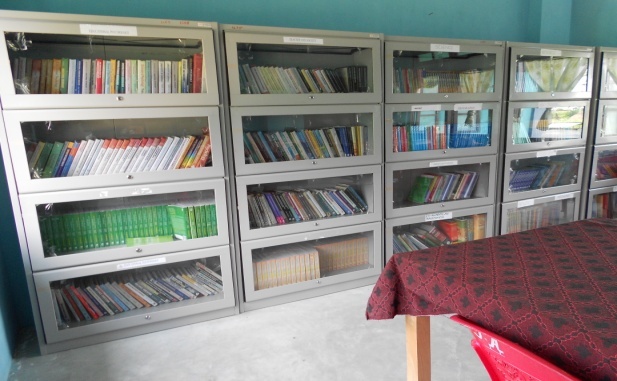 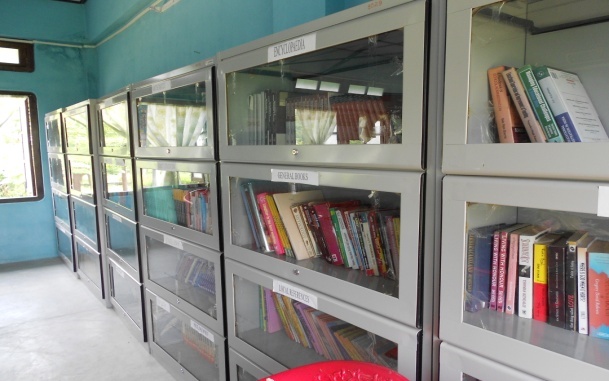 SlPARTICULARSQUANTITY1No.of books3120 nos.2No. of Educational Journals & Periodicals31 nos.3No. of Reference Books135 nos.4No. of Encyclopedias58 nos.